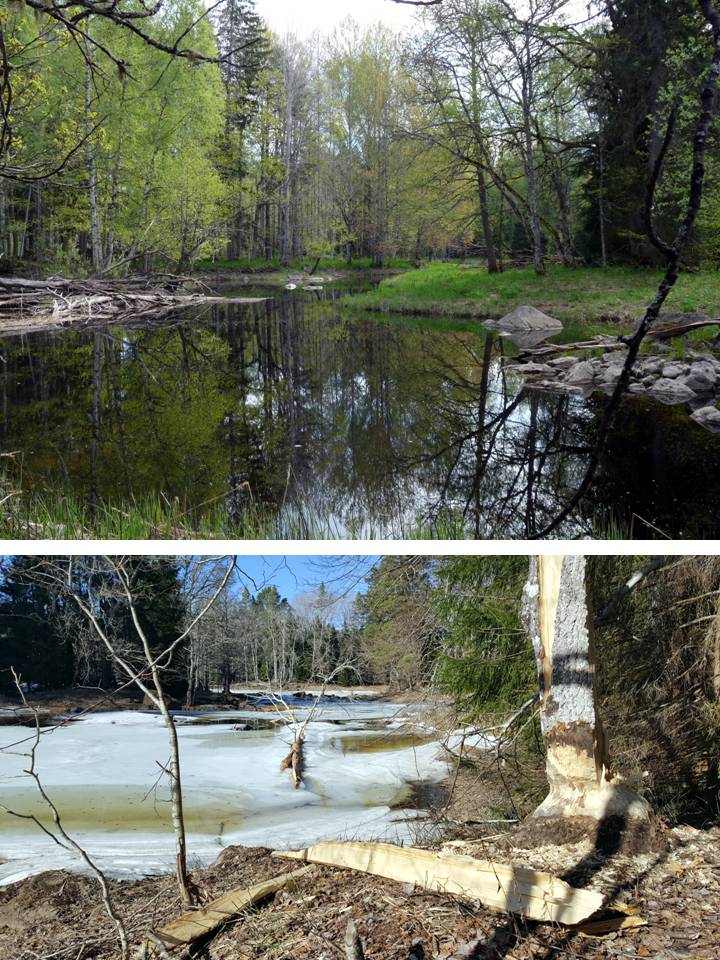 GIS-projekt för att ta fram områden med potentiell påverkan av bäver inom svämskogar i Nedre Dalälvs- området På uppdrag av länsstyrelsen i Uppsala län 2017GIS-projekt för att ta fram områden med potentiell påverkan av bäver inom svämskogar i Nedre Dalälvs- området SammanfattningBäver anses påverka den strandnära lövskogen vid Nedre Dalälven (NeDa) negativt och kunna hota en lång rad rödlistade arter främst knutna till asp. Forskning visar att bäver, som föredrar släktet Populus som föda, har sitt huvudaktionsområde inom ca 20 meter från vattendrag och har kunnat ta ner samtliga aspar i den strandnära zonen. Det är dock osäkert inom vilket avstånd från älven det kan ske. Uppdraget är att, i GIS-data, ta fram och söka ut svämskogen inom Nedre Dalälvsområdet; från och med Färnebofjärden ner till havet samt områdesvis ta fram arealerna svämskog som ligger inom 10, 20 och 30 meter från älvvattenytan. Natura-Naturtyps-karterings-databasen (NNK) har använts för att ta ut data för GIS-analysen. Ur NNK har 9750 ”Svämlövskog”, 9760 ”Svämädellövskog och 9840 ”Obestämd svämlövskog” samt dels älvvattenytorna valts ut. Vattenskiktet har buffrats (förstorats) med 10, 20 och 30 meter. De fem kartskikten (svämskog, älvvattenytor samt de tre buffrade vattenskikten) slogs ihop i en databas. Areal- och procent-statistik har sedan tagits fram över andelar svämskog med olika avstånd till älven: naturtypsvis och områdesvis. Ur andra GIS- och karteringsprojekt har också tagits fram uppgifter om sammantagna arealen lövskogar (inklusive svämskog) och lövrika skogar inom Färnebofjärdens nationalpark, Båtforsområdet, Älvkarlebys älvstrandnära natur och inom hela NeDa-området. En analys av antalet rödlistade arter mm inom svämskogen har också tagits fram över ett begränsat område.Resultatet visar att 721 ytor av svämlövskog finns NNK-karterade inom sökområdet med sammanlagda arealen av ca 585 ha varav 33 % ligger inom 30 meter från älven, 24 % ligger inom 20 meter från älven. Inom Båtforsområdet är dock motsvarande siffror 60 % respektive 46 % vilket antyder att hotbilden är extra stor där. Av svämlövskogen är ca 10 % svämädellövskog; en mycket ovanlig naturtyp: 42 % av Sveriges NNK-karterade förekomster finns inom Nedre Dalälven. Inom Båtfors- och Gysinge-områdena ligger cirka 60 % av dessa förekomster inom 30 meter och runt 40 % inom 20 meter från älven.Artpunkter för 82 arter rödlistade arter, 6 åtgärdsplane-arter finns inlagda inom svämskogarna i området Bredforsen till havet enligt artportalen. Samtliga sentida häckningarna av vitryggig hackspett är i aspar som ligger inom svämskogarna och i anknytning till älven enligt uppgift från vitrygg-projektet.Förutom svämlövskogarna pekar andra karteringsprojekt som berör Båtforsområdet och Färnebofjärdens nationalpark på att inom dessa områden finns ytterligare 40 respektive 100 ha äldre lövskogar. En digitaliserad vegetationskarta från 1973-81 över NeDa visar att totalt 1472 hektar lövskog över 80 år var karterat och att av detta var 578 hektar aspdominerad lövskog. Löv- och blandskogarna, av samtliga åldrar, åtminstone med aspinslag kan summeras till 4452 hektar inom hela karteringsområdet Avesta till havet som var 14441 hektar.BakgrundBäver anses påverka strandnära lövskogen negativt och kunna hota rödlistade arter knutna till asp som t.ex födosöks- och häckningsbiotopen för t.ex vitryggig hackspett. Inom ”svämlövskogen” finns sannolikt huvuddelen av de lövskogar som kan vara påverkade av bäver. Forskning visar (se litteraturreferenser framtaget av Lars Karlsson i bilaga 1) att bäver, som fördrar släktet Populus som föda, har sitt huvudaktionsområde inom ca 20 meter från vattendrag och har historiskt kunnat ta ner samtliga aspar i den strandnära zonen. Det är dock osäkert på vilket avstånd från stranden det kan ske. Inom den i Nedre Dalälven (NeDa) vanligtvis aspdominerade ”svämlövskogen” finns sannolikt huvuddelen av de lövskogar som kan vara påverkade av bäver. Uppdraget innebär att ur GIS-data ta fram och söka ut svämskogen inom NeDas naturskyddade områden; från och med Färnebofjärden ner till havet och områdesvis ta fram arealerna svämskog som ligger inom 10, 20 och 30 meter från älvvattenytan. Metodik Utrustning för karteringen inom detta uppdrag Databearbetningen och analys har genomförts i programvaran ArcGIS och ArcInfo. Svämlövskog i NNK-karteringen och GIS-bearbetningNNK-databasen (bild 1- gul färg)) har använts för att ta ut data för GIS-analysen. Bild 1: Svämlöv och asp i NeDa-området. Gult = svämlöv i NNK-databasen, Grått = svämlöv och ädellövblandade gråallundar i Älvkarleby (NaturGIS 2012) och Grönt är äldre aspskog i hela NeDa-området (NaturGIS 2011).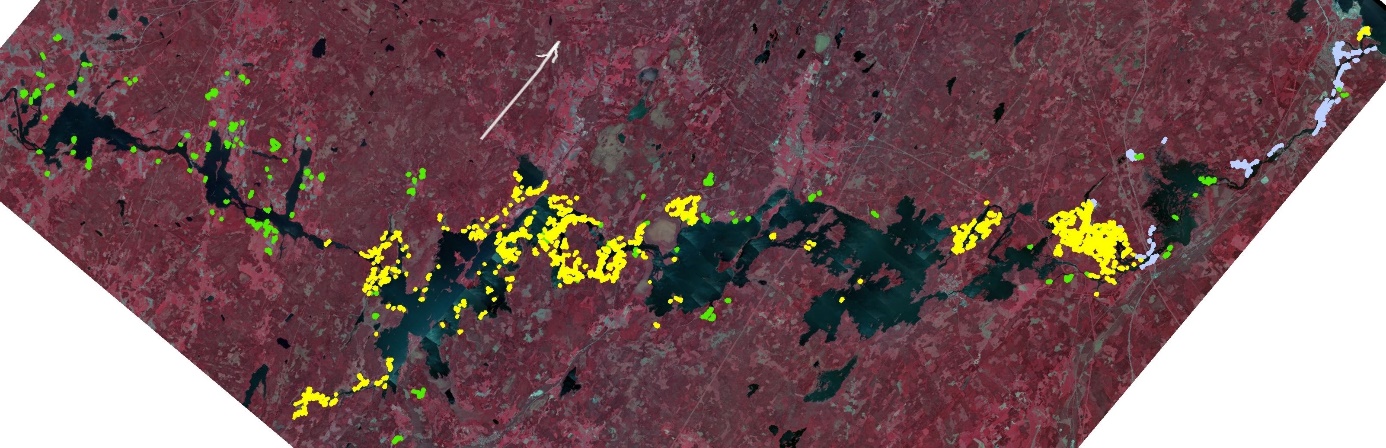 Svämlövskogen ger en bra bild av förekomsten av strandnära lövskog som är attraktivt för bäver. Ur NNK-databasen har valts ut två dataskikt; dels svämlövskogarna (de ytor kodade som svämlövskog: 9750 Svämlövskog, 9760 Svämädellövskog och 9840 Obestämd svämlövskog) samt dels älvvattenytorna (”Större vattendrag”; 3210 m.fl koder). Endast de attribut som är viktiga för analysen har bibehållits, resten har tagits bort. Till svämlövskiktet har steg för steg valts ut de ytor som tillhör olika områden och så att samtliga ytor fått ett geografiskt namn. Vattenskiktet har buffrats (ytorna expanderas ut) med 10, 20 och 30 meter. De fem kartskikten (svämskog, älvvattenytor samt de tre buffrade vattenskikten) slogs ihop i en databas. Därefter har alla ytor som ligger utanför svämskogarna tagits bort (se bild 2).Statistik har sedan tagits fram:Svämlövskogens fördelning på delområden,Svämlövskogens fördelning på olika avstånd från älven,Svämlövskogarnas fördelning på olika avstånd från älven områdesvis,Svämskogs-naturtyperna,Svämlöv-naturtyperna områdesvis samtSvämädellövskogen fördelad på avstånd från älven områdesvis.Statistik över lövskog ur några andra naturtypskarteringsprojektUr karteringar över Båtfors-området (LMV1999) och Färnebofjärdens nationalpark (NaturGIS 2005) har jag tagit fram statistik över löv- och blandskog-utbredningen över dessa projekts karteringsområden. Uppgifterna ger en uppfattning om totala lövutbredningen vid dessa tidpunkter. I ett projekt (NaturGIS 2012) karterades Dalälvens 300-meters-strandskyddszon inom Älvkarleby kommun. Härur har jag tagit arealuppgifter om svämlövskogen. Ur den digitaliserade vegetationskartan 1973-1981 (NaturGIS 2011) har vissa uppgifter om utbredningen av asp (Populus tremula) hämtats.Rödlistade arter i delar av svämskogsområdetInom området Bredforsen till havet (där jag har data) har samtliga punkter (som fanns januari 2017) för rödlistade arter som ligger inom karterade svämskogar valts ut och statistik tagits fram. Uttaget av artportaldata har gjorts ur analysportalen med länsstyrelsebehörighet (vad gäller skyddsklassade arter). Dock har inte analysen omfattat fåglar eftersom dessa uppgifter oftast är för oprecisa. Muntligen har jag dock fått uppgifter från Kristoffer Stighäll om de sentida häckningarna av vitryggig hackspett: var de är belägna i närheten av älven och i förhållande till svämskogarna.Bild 2: Vattenbuffert 10, 20 och 30 meter och (till höger) svämskogarna inom utsnittet (i Båtforsområdet)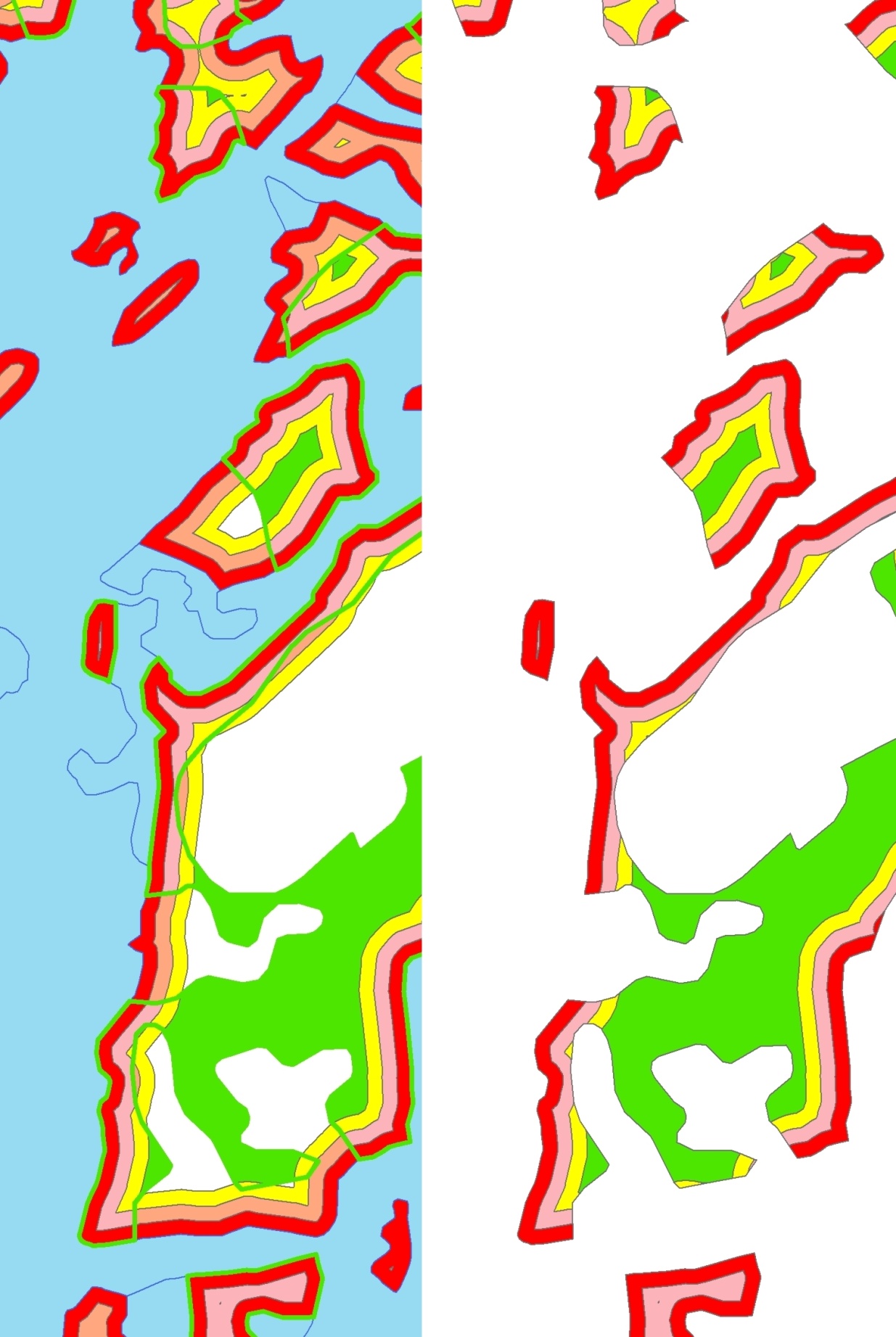 ResultatFörutom statistik (nedan) finns också en GIS-databas framtagen för leverans.För kolumnnamn och godkända värden; se bilaga 3.StatistikInom skyddade områden (nationalpark, Natura 2000-områden och naturreservat) från och med Färnebofjärden och nedströms till havet finns 721 ytor av svämlövskog karterade i NNK-databasen med sammanlagda arealen av ca 585 ha. Tabell 1 visar hur de är fördelade på delområden.Tabell 1: Svämlövskogens fördelning på delområdenTabell 2 visar den summerade arealen av delytor av svämskogarna som ligger 0 till 10 meter, 0 till 20 m, 0 till 30 m eller längre än 30 meter från älvstranden. OBS!: ”0 till 30” inkluderar arealsumman av ”0 till 10” och ”10 till 20”.Tabell 2: Svämlövskogarnas fördelning på olika avstånd från älvenTabell 3 är som tabell 2 men också fördelade på de namnsatta områdena.Tabell 3: Svämlövskogarnas fördelning på olika avstånd från älven
områdesvisTabell 4 visar de olika svämlövskogs-naturtyperna.Tabell 4: Svämlövskogs-naturtypernaTabell 5 visar de olika svämlövskogs-naturtyperna fördelade på områden.Namn på naturtyp framgår av tabell 4.Tabell 5: Svämlövskogs-naturtyperna områdesvisTabell 6 visar svämädellövskogen fördelad på avstånd från älven områdesvis.Tabell 6: Svämädellövskogen fördelad på avstånd från älven områdesvisTabell 7 visar totala lövarealerna inom Båtforsområdet 1995 (LMV 1999)Tabell 7: Lövarealer inom Båtforsområdet 1995Tabell 8 visar totala lövarealerna inom Färnebofjärden 2004 (uppgifter ur NaturGIS 2005).Tabell 8: Lövarealer inom Färnebofjärdens nationalpark 2004Rödlistade, Natura 2000- och åtgärdsplane-arter inom svämskogarna från Bredforsen till havet82 arter rödlistade arter, 6 åtgärdsplanarter och 9 Natura 2000- arter förekommer inom de NNK-karterade svämskogarna (se bilaga 2) inom området Bredforsen till havet. Dock är inte fåglar med i urvalet. Kristoffer Stighäll har muntligen meddelat att samtliga sentida häckningarna av vitryggig hackspett är i aspar som ligger inom svämskogarna och i anknytning till älven.DiskussionSvämlövskog i NeDa-området från Tyttboforsarna till havetDen sammanlagda arealen karterad svämlövskog är ca 585 ha; Färnebofjärden, Båtforsområdet och Gysingeområdet har 83 % av svämlövskogen.Inom de skyddade områdena finns också ansenliga arealer yngre svämlövskogar men som är klassade som ungskogar i natura-naturtyps-karteringen. Samtliga dessa var öppna, trädfria marker, inte sällan sidlänt slåtteräng/ fd slåtteräng, i historiska bilder från 1940- till 1950-talet. Större arealer av sådana ”igenväxnings-svämlövskogar” finns t.ex på Gärdsvekarna och Koverstamyren (oftast björkdominerade) vid Färnebofjärden och Mehede Granön (medelålders asp) i Båtforsområdet. Utanför skyddade områden finns sannolikt det mesta av övriga svämlövskogen nedströms Båtforsområdet.  I ett annat projekt (NaturGIS 2012) är klassat 12 ha 9750 och 21 ha som 9760. Också i Kakängssundet (NV om Hyttön) finns också svämskog och ädellövrika svämskogar. Flera av dessa är dock starkt störda genom torrläggning (Kakängssundet, västra delen av Storfjärden, området väster om Älvkarleö och Kungsådran) eller exploatering (Falludden, Älvkarleö).Dessutom kan möjligen anses tillkomma 32 ha (NaturGIS 2012) av den närmast unika naturtypen ”gråallund på kalkrikmark oftast med ädellövarter och hägg” (på svämsediment/ sand och oftast med ädellövarterna alm och ask) som väl ofta kan betraktas som fossila svämädellövskogar; allt mer isolerade från älvens högvatten pga landhöjningen. Svämlövskogs-naturtyperna inom NeDa-områdetCirka 89 % av svämlövskogarna är klassade som ”svämtriviallövsvämskogar” (9750) och där alltså ädellövträd är underordnat. Asp är det vanligaste trädslaget i dessa miljöer men björk, klibb- och gråal kan mer sällan och lokalt vara dominanta. Endast cirka 48 ha är klassad som svämädellövskog (9760) och dessa finns mest inom Båtforsområdet men också lokalt inom Färnebofjärden och Gysingeområdet. Ek är den viktigaste ädellövträdsarten (ofta mer eller mindre aspblandat) men speciellt, i de kalkrikare, mer nedströms belägna områdena finns också ask, alm och lind i svämädellövskogarna. Cirka 3 % av svämlövskogarna är preliminärt klassade 9840; obestämd svämlövskog 9750/9760 och kan också komma att klassas som svämädellövskog.Svämlövskog inom 30 meter från älvenDenna beräkning är baserad på vattenytor med kod 3210 med flera. Under kalenderåret varierar vattenytan avsevärt med högvatten på våren, maj-juni, och under hösten, september-november. I Båtforsområdet finns också en reglering med olika vattenstånd under olika delar av året. Detta kommer naturligtvis att påverka hur stor del av skogen som är tillgänglig för bäverns aktiviteter. En analys av detta ligger dock utanför detta uppdrag.Sett över hela undersökningsområdet ligger cirka 33 % av svämlövskogen närmare än 30 meter, 24 % inom 20 meter och 13 % inom 10 meter från älven. Båtforsområdet avviker väldigt mycket från detta medeltal då motsvarande siffror där är cirka 60, 46 och 26 %. Se vidare tabell 3. Detta borde tala för att bäverfällning inom svämskogen har betydligt högre sannolikhet inom Båtforsområdet än inom övriga områdena. En stor andel av svämädellövskogen, inom t.ex Gysinge och Båtforsområdet, ligger också närmare än 30 meter från älven (tabell 6). Detta kan vara aktuellt då bävern också kan ta ner träd åtminstone upp till en meter i diameter (Campbell-Palmer 2016).Det kan också finnas skäl att göra en analys av på vilket sätt den strandnära skogen skiljer sig i fråga om egenskaper från den skog som ligger längre bort från stranden. Det gäller karaktärer som solinstrålning, fuktighet, tillväxt och ålder på skogen.Löv-förekomsten inom skyddade områden i övrigtFörutom i svämskogarna finns också lövträd inom andra naturtyper; främst i taiga (9010) och inom örtrik granskog (9050). Dessa lövförekomster är inte möjliga att söka ut i NNK-databasen. Men det är rimligt att anta att dessa lövförekomster i hög grad ligger mer avlägset från älven än svämskogarna. Uppgifter ur LMV 1999 (Tabell 7) och NaturGIS 2005 (Tabell 8) ger en uppfattning vilka arealer lövskog som ligger utanför lövsvämskogarna inom Båtforsområdet respektive Färnebofjärdens nationalpark. Vad gäller äldre renare (över 70 %) lövskog pekar siffrorna på att ca 40 respektive 100 ha är lövskogar som ligger utanför svämlövskogarna och därutöver tillkommer lövträd i blandskogarna (se tabell 7 och 8).Asp inom Nedre DalälvsområdetAsp (Populus tremula) är inte karterad i NNK-karteringen. I vegetationskartan över Nedre Dalälven 1973-81 finns uppgifter om olika förekommande trädarterna i området. Det kan vara intressant åtminstone historiskt. En snabb analys ur kartdatabasen visar att totalt 1472 hektar lövskog över 80 år var karterat och att av detta var 578 hektar aspdominerad lövskog. Löv- och blandskogarna, av samtliga åldrar, åtminstone med aspinslag kan summeras till 4452 hektar inom hela karteringsområdet Avesta till havet som var 14441 hektar (NaturGIS 2011). Dock finns inte svämlövskogarna specifikt karterat här. Bild 3 visar exempel på utbredningen av asp- eller aspblandad löv- eller blandskog ur NeDa-karteringen 1973-81 uppdelad på åldersklasser.Bild 2: Asp- eller aspblandad skog, utsnitt över Båtforsområdet, ur NedreDalälvs-karteringen 1973-81 (NaturGIS 2011). Ljusa och rosa färger är hyggen/yngre ungskogar, gröna färger är äldre ungskogar och de mörkast gröna är de gamla skogsytorna.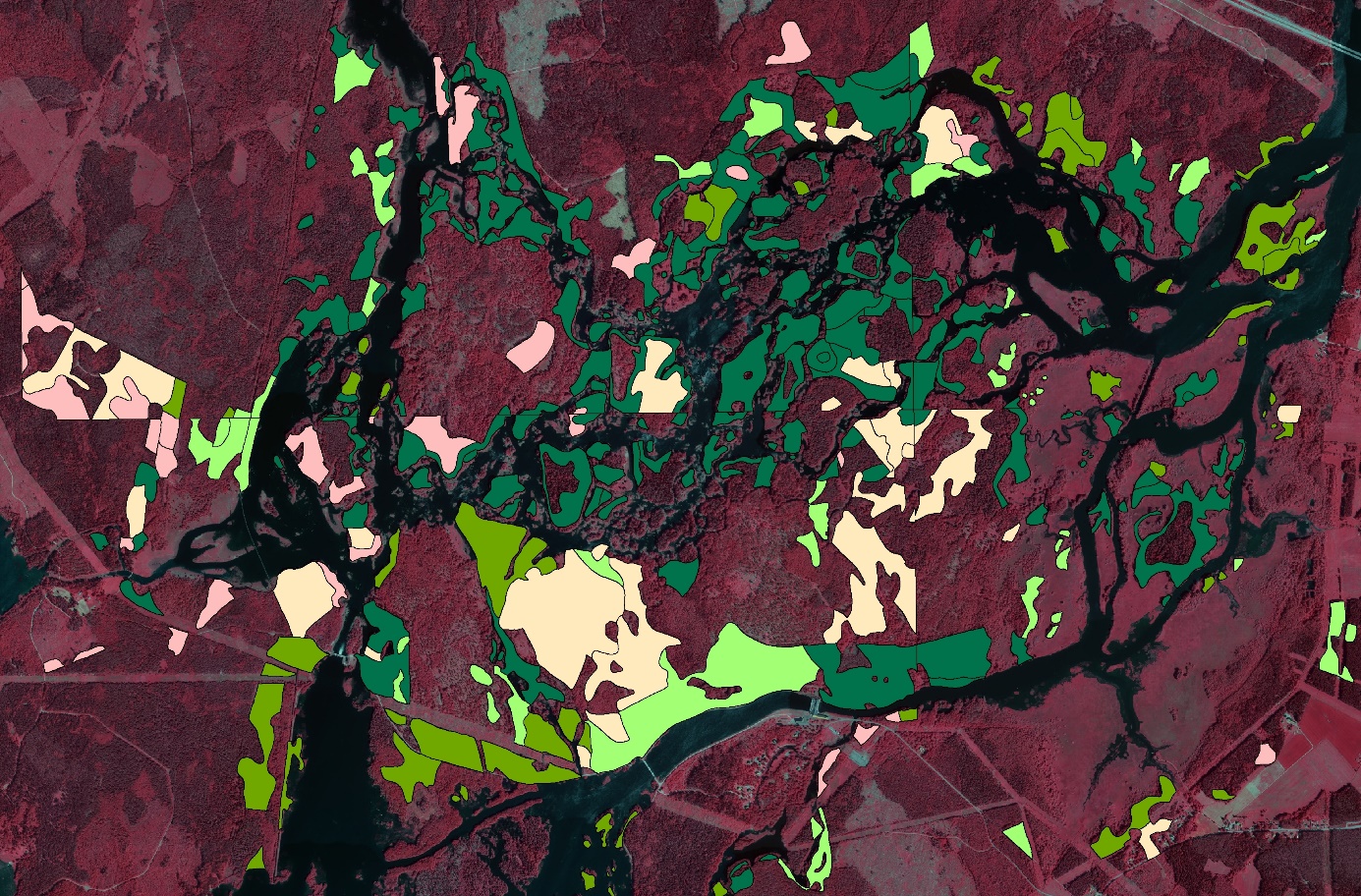 ReferenserCampbell-Palmer, R. et al. (2016). The Eurasian Beaver Handbook: Ecology and Management of Castor fiber. Exeter Pelagig Publishing, UK, pp 1-202.NNK-databasen beskrivs via följande länk: http://mdp.vic-metria.nu/miljodataportalen/GetMetaDataById?UUID=A8C54FB7-1AEB-441C-B649-3E29FF86EB52SLU 2011: Instruktion för Habitatinventering i NILS och MOTH, 2011Version 2011-03-30.LMV 1999: Båtfors 1954/1995. Landskapsförändringsstudie. Uppdrag av Upplandsstiftelsen.Länsstyrelsen 2013. Skötselplan för naturreservatet Båtfors, Tierps och Älvkarleby kommuner. Dnr. 511-4747-11.pdf daterad 2013-09-18Nibon, Hans. 2003: Inventering av svämskog i Färnebofjärdens nationalpark. Länsstyrelsen i Västmanlands län. Länsstyrelsens rapportserie, 2003 nr 13.NaturGIS 2005: Kartering av lövskog m.m. i Färnebofjärdens nationalpark. Lövutbredning 1954 och 2004. Uppdrag av Naturvårdsverket (Pär Vik)NaturGIS 2011: Digitalisering av vegetationskartan över Nedre Dalälven 1973-81. Rapport och digital databas på uppdrag av länsstyrelsen i X län 2011.NaturGIS 2012: Slutrapport naturvärden av strandzoner i Älvkarleby. Rapport till kommunen 2012.Övriga referenser:Lars Karlsson: Litteraturreferenser om bäverns aktionsområde (bilaga 1)Kristoffer Stighäll (muntligen): Vitryggiga hackspettens sentida häckningsplatser i relation till asp, svämskog och älven. BilagorBilaga 1: Referens om Bäverns aktionsavstånd från vattendrag Bilaga 2: Rödlistade, Natura 2000- och åtgärdsplane-arter inom svämskogarna från Bredforsen till havetBilaga 3: Kolumnnamn och godkända värden i GIS-shapefilen NeDa_un_svamlov_b123Digital bilagaGIS-shapefilen NeDa_un_svamlov_b123Bilaga 1: Referens om Bäverns aktionsavstånd från vattendragFrån: Lars Karlsson [mailto:larskarlssonaby@hotmail.com] 
Skickat: den 13 februari 2017 11:57
Till: Tommy Lövgren <tommy@naturgis.nu>
Ämne: Referens om avstånd från vattendragNedan skriver jag av texten i boken som jag visade på styrelsemötet. ”Favoured woody plant species include aspen and poplar (Populus spp.), willow (Salix spp.) and Rowan (Sorbus accuparia), while alder (Alnus glutinosa) is generally avoided (Fustec et al. 2001; Haarberg and Rosell 2003; Iason et al. 2014). Foraging generally takes place close to the bank; in Denmark, for example, 95% of beaver-cut stems were within 5 m of water (Elmeros et al. 2003); in Norway, 70% of cut stems were within 10 m and 90% within 20 m (Baskin and Sjöberg 2003). Similarly, findings from the Scottish Beaver Trial determined that most foraging activity on trees occurred within 10 m from the waters´ edge (Iason et al. 2014). Beavers will forage a few hundred metres away from water to obtain preferred forage species such as aspen or poplar where these are not available in the vicinity of the waters´edge. In flatter landscapes, beavers will create or extend their dams to flood the surrounding land in order to access desirable foraging sites.”Referens: Campbell-Palmer, R. et al. (2016). The Eurasian Beaver Handbook: Ecology and Management of Castor fiber. Exeter Pelagig Publishing, UK, pp 1-202.En annan uppsats som jag nämnde på styrelsemötet var från Karelen, Ryssland.Texten lyder:”Tree counts around beaver colonies in southern Karelia have shown that 933 out of 3950 trees and shrubs within a 50-m riparian strip in the beaver feeding range and dwelling area had been felled.”På ett annat ställe i samma uppsats står det:”It has often been recorded from 6-8-year-old beaver colonies in Karelia that no growing aspen was left in foraging areas. Being most fully consumed, aspen is the first species to disappear from the 1st layer of the tree stand (Danilov et al. 2007).Referens: Fyodorov, F. V. och Yakimova, A. E. 2012. Changes in Ecosystems of the Middle Taiga due to the Impact of Beaver Activities, Karelia, Russia. Baltic Forestry 18(2), 278-287.Jag kommenterade de ryska uppgifterna under vårt bäverjaktmöte 30/1 och menade att de kanske var överdrivna, men Frauke ansåg att de var korrekta. Det stämmer också med mina erfarenheter som jag gjorde under en vandring i Karelen för några år sedan.Göran Hartman uttalade sig på följande sätt: ”Historiskt sett, innan bävern försvann från Sverige, så saknades aspskog i anslutning till vatten”.Som du kan se är det ett ganska osäkert högsta  avstånd från stranden där foraging activity kan förekomma. Viktigare är troligen hur stor betydelse den har på större avstånd (+30m).VänligenLars Bilaga 2: Rödlistade, Natura 2000- och åtgärdsplane-arter inom svämskogarna från Bredforsen till havetBilaga 3: Kolumnnamn och godkända värden i GIS-shapefilen NeDa_un_svamlov_b123Naturtyp_1 : 9750 (Svämlövskog), 9760 (Svämädellövskog) och 9840 (Obestämd svämlövskog),OMR: Namn på delområden,AREAL: areal i kvadratmeter,DIST: 10 (inom 10 meter från älven), 20 (10-20 meter från älven), 30 (20-30 meter från älven) samt 0 (bortom 30 meter från älven).OMRAreal (ha)Procentålboån31.65.4båtforsområdet176.130.1bredforsen56.49.6centrala hedesundafjärden4.80.8färnebofjärden211.036.1gysinge + SV hedesundafj97.516.7häcksören7.51.3584.9100.0DISTAreal (ha)ProcentMer än 30 m389.766.60 till 10 m74.012.70 till 20 m140.224.00 till 30 m195.233.4OMRDISTAreal (ha)ProcentålboånMer än 30 m30.797.4ålboån0 till 10 m0.30.9ålboån0 till 20 m0.61.8ålboån0 till 30 m0.82.6båtforsområdetMer än 30 m70.239.9båtforsområdet0 till 10 m45.625.9båtforsområdet0 till 20 m81.246.1båtforsområdet0 till 30 m105.860.1bredforsenMer än 30 m42.374.9bredforsen0 till 10 m4.27.5bredforsen0 till 20 m9.015.9bredforsen0 till 30 m14.225.1centrala hedesundafjMer än 30 m3.572.4centrala hedesundafj0 till 10 m0.511.1centrala hedesundafj0 till 20 m1.020.1centrala hedesundafj0 till 30 m1.327.6färnebofjärdenMer än 30 m165.378.4färnebofjärden0 till 10 m13.26.2färnebofjärden0 till 20 m28.913.7färnebofjärden0 till 30 m45.721.6gysinge + SV hedesundafjMer än 30 m70.672.5gysinge + SV hedesundafj0 till 10 m10.210.4gysinge + SV hedesundafj0 till 20 m19.419.9gysinge + SV hedesundafj0 till 30 m26.827.5häcksörenMer än 30 m7.093.3häcksören0 till 10 m0.00.5häcksören0 till 20 m0.22.7häcksören0 till 30 m0.56.7NATURTYP_NamnNATURTYP_KODAreal (ha)Procent"Svämtriviallövskog"9750518,988,7Svämädellövskog976047,88,2Svämlövskog - obestämd984018,13,1OMRNATURTYP_1Areal (ha)Procentbredforsen975048.78.3båtforsomr9750149.725.6centrala hedesundafj97504.80.8färnebofj9750195.033.3gysinge + SV hedesundafj975088.615.1häcksören97505.61.0ålboån975026.54.5bredforsen97607.71.3båtforsomr976026.44.5färnebofj97606.91.2gysinge + SV hedesundafj97604.90.8häcksören97601.90.3färnebofj98409.11.6gysinge + SV hedesundafj98404.00.7ålboån98405.00.9584.9OMRDISTNATURTYPAreal (ha)ProcentbatforsomrMer än 30 m976011.041.8batforsomr0 till 10 m97606.223.4batforsomr0 till 20 m97605.443.7batforsomr0 till 30 m97603.858.2bredforsenMer än 30 m97605.165.8bredforsen0 till 10 m97600.810.4bredforsen0 till 20 m97600.922.1bredforsen0 till 30 m97600.934.2farnebofjMer än 30 m97605.174.6farnebofj0 till 10 m97600.68.7farnebofj0 till 20 m97600.617.2farnebofj0 till 30 m97600.625.4gysinge + SV hedesundafjMer än 30 m97602.142.9gysinge + SV hedesundafj0 till 10 m97600.918.4gysinge + SV hedesundafj0 till 20 m97601.039.7gysinge + SV hedesundafj0 till 30 m97600.957.1hacksorenMer än 30 m97601.473.7hacksoren0 till 10 m97600.02.0hacksoren0 till 20 m97600.28.6hacksoren0 till 30 m97600.315.7LÖV 1995ÅLDER 1995BlandskogHygge 1.4BlandskogUngskog60.3BlandskogUngskog med överståndare17.4BlandskogÅlder 70-100 år24.2BlandskogÅlder över 100 år89.1LövskogHygge 1.4LövskogHygge med överståndare2.1LövskogUngskog122.6LövskogUngskog med överståndare70.0LövskogÅlder 70-100 år93.6LövskogÅlder över 100 år121.1AREA (ha)LÖV 2004Ålder 2004379.2Löv (över 70% löv)Ungskog (< ca 70 år)151.0Löv (över 70% löv)Vuxen skog (70 - 100 år)158.4Löv (över 70% löv)Gammal skog (> 100 år) 202.5Barrblandat löv (50 - 70% löv)Ungskog (< ca 70 år)139.1Barrblandat löv (50 - 70% löv)Vuxen skog (70 - 100 år)136.3Barrblandat löv (50 - 70% löv)Gammal skog (> 100 år) 189.5Lövblandat barr (30 - 50% löv)Ungskog (< ca 70 år)208.5Lövblandat barr (30 - 50% löv)Vuxen skog (70 - 100 år)288.2Lövblandat barr (30 - 50% löv)Gammal skog (> 100 år) AntNAME_SVNAME_LAT REDLISTNA2000 AGP  82barkkvastmossaDicranum viride2.EN112mikroskapaniaScapania carinthiaca2.EN114strandskinnlavLeptogium rivulare2.EN019timmerskapaniaScapania apiculata2.EN0134hårklomossaDichelyma capillaceum4.NT1112liten havstulpanlavThelotrema suecicum4.NT011vedträdmossaCephalozia macounii1.CR1026jättelavLobaria amplissima1.CR001skogsalmUlmus glabra1.CR001ädellavMegalaria grossa2.EN003askFraxinus excelsior2.EN001dalmatinerfläckArthonia arthonioides2.EN0027gråblå skinnlavLeptogium cyanescens2.EN001grynig gelélavCollema subflaccidum2.EN002stor sönderfallslavBactrospora dryina2.EN0011almlavGyalecta ulmi3.VU0058aspfjädermossaNeckera pennata3.VU004blek kraterlavGyalecta flotowii3.VU002brunskaftad blekspikSclerophora farinacea3.VU007ekpricklavArthonia byssacea3.VU001ekspikCalicium quercinum3.VU001gul lammtickaAlbatrellus citrinus3.VU004gulvit blekspikSclerophora pallida3.VU003kärntickaInonotus dryophilus3.VU001kopparspindlingCortinarius cupreorufus3.VU002linddynaBiscogniauxia cinereolilacina3.VU007liten hornflikmossaLophozia ascendens3.VU004lunglavsknappPlectocarpon lichenum3.VU001rynkskinnPhlebia centrifuga3.VU0014skogskornHordelymus europaeus3.VU009skogssvingelDrymochloa sylvatica3.VU002trubbig brosklavRamalina obtusata3.VU003vägtickaSpongiporus undosus3.VU004vedsäckmossaCalypogeia suecica3.VU001vit asptickaPolyporus pseudobetulinus3.VU006aspgelélavCollema subnigrescens4.NT003blektickaHaploporus tuberculosus4.NT006blyertslavBuellia violaceofusca4.NT008ektickaPhellinus robustus4.NT001fyrflikig jordstjärnaGeastrum quadrifidum4.NT002gränstickaPhellinus nigrolimitatus4.NT002gransotdynaCamarops tubulina4.NT001grantickaPhellinus chrysoloma4.NT003grynig filtlavPeltigera collina4.NT001gul dropplavCliostomum corrugatum4.NT002hjälmbrosklavRamalina baltica4.NT003jättespindlingCortinarius praestans4.NT0010kandelabersvampArtomyces pyxidatus4.NT002knärotGoodyera repens4.NT004koralltaggsvampHericium coralloides4.NT001koralltickaGrifola frondosa4.NT002kungsspindlingCortinarius elegantior4.NT006läderlappslavCollema nigrescens4.NT0097lunglavLobaria pulmonaria4.NT003oxtungssvampFistulina hepatica4.NT003parknålChaenotheca hispidula4.NT001pilbladSagittaria sagittifolia4.NT0020rödbrun blekspikSclerophora coniophaea4.NT003rosa skårelavSchismatomma pericleum4.NT001rosenporingCeriporia excelsa4.NT003rosentickaFomitopsis rosea4.NT0010rutskinnXylobolus frustulatus4.NT002skinntaggingDentipellis fragilis4.NT001skorpgelélavRostania occultata4.NT002skrovellavLobaria scrobiculata4.NT002skuggorangelavCaloplaca lucifuga4.NT001småflikig brosklavRamalina sinensis4.NT009stenfröLithospermum officinale4.NT001stiftgelélavCollema furfuraceum4.NT003stor asptickaPhellinus populicola4.NT001storgröePoa remota4.NT002strävlostaBromopsis benekenii4.NT001strandviolViola stagnina4.NT005stubbträdmossaCephalozia catenulata4.NT009sumpviolViola uliginosa4.NT005talltickaPhellinus pini4.NT001ulltickaPhellinus ferrugineofuscus4.NT002vecktickaAntrodia pulvinascens4.NT001vedflikmossaLophozia longiflora4.NT0012vedtrappmossaAnastrophyllum hellerianum4.NT001vintertaggingIrpicodon pendulus4.NT002vit vedfingersvampLentaria epichnoa4.NT001bollvitmossaSphagnum wulfianum106grön sköldmossaBuxbaumia viridis101granvitmossaSphagnum girgensohnii105platt spretmossaHerzogiella turfacea101revlummerLycopodium annotinum10